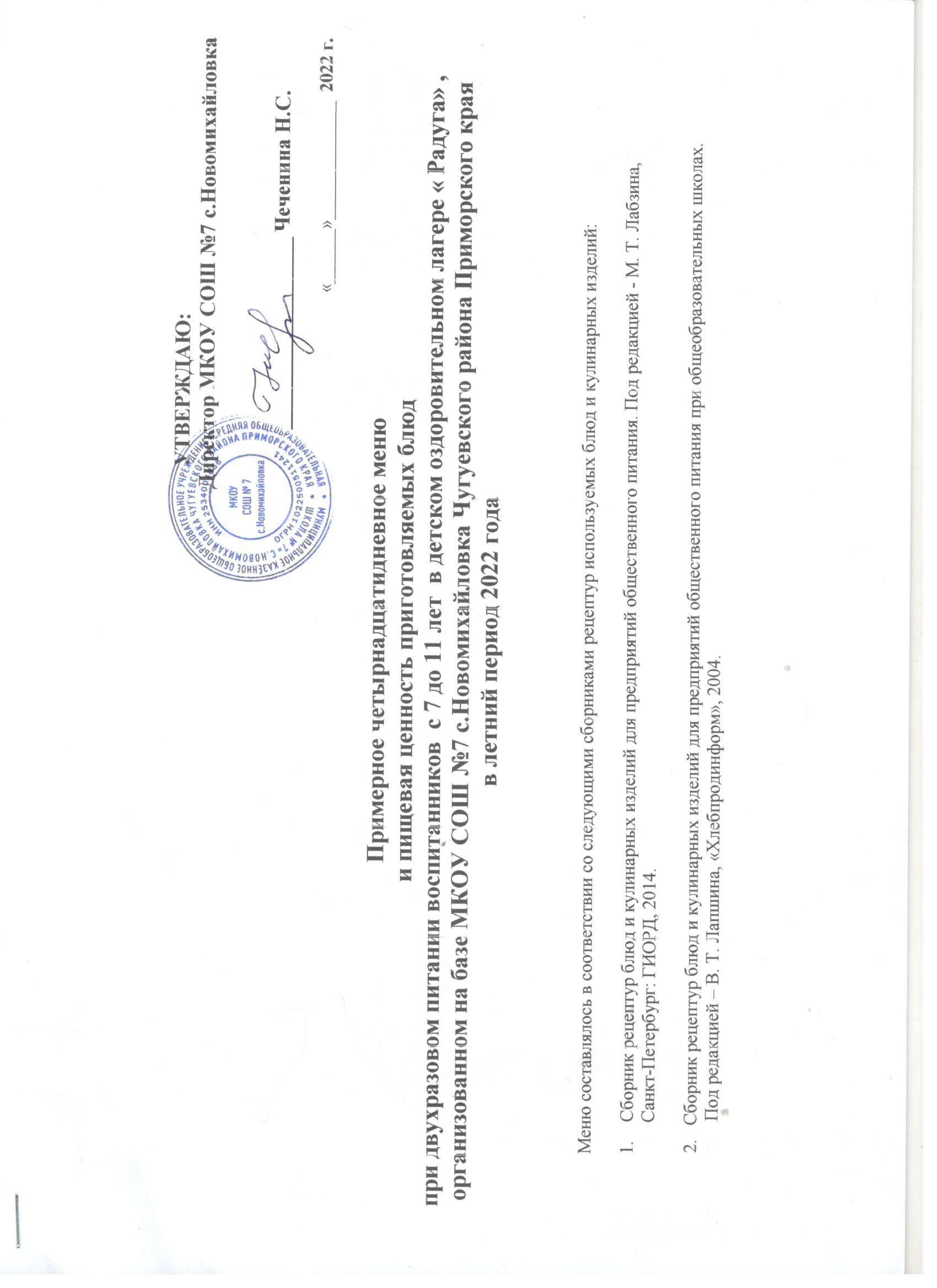 ЧислоПриём пищи, наименование блюдаМасса порцииПищевые вещества (г)Пищевые вещества (г)Пищевые вещества (г)Энерге-тическая ценность (ккал)С№ рецепт.ЧислоПриём пищи, наименование блюдаМасса порциибжуЭнерге-тическая ценность (ккал)С№ рецепт.1 деньЗавтракКаша жидкая молочная рисовая с маслом2003,89,230,1238350 (1)1 деньЗавтракБатон нарезной604,80,629,5142,8-1 деньЗавтракЧай с сахаром2000,2011,252829 (1)1 деньЗавтракСыр 153,54,6054971 деньЗавтракИТОГО:12,314,470,8486,8ОбедБорщ с мясом со сметаной2503,049,4415,54131,8184 (1)ОбедГорбуша припущенная 9019,775,650,48120,2404 (1)ОбедКартофельное пюре с маслом сл.1504,21129198634 (1)ОбедСалат из моркови600,70,18,638,149(2)ОбедКисель со смородиной черной2000,14026,1104760 (1)ОбедХлеб ржано-пшеничный503,50,5520,1596,5-ОбедПеченье301,74,721,7128,7- ОбедОбедИТОГО:33,0531,44121,92817,3ОбедОбедВСЕГО:45,3545,84192,721304,1ЧислоПриём пищи, наименование блюдаМасса порцииПищевые вещества (г)Пищевые вещества (г)Пищевые вещества (г)Энерге-тическая ценность (ккал)С№ рецепт.ЧислоПриём пищи, наименование блюдаМасса порциибжуЭнерге-тическая ценность (ккал)С№ рецепт.2 деньЗавтракМакароны отварные1506,46,0948,8195361 (1)2 деньЗавтракТефтели из печени и риса с соусом90/504,054,857,2394465 (2)2 деньЗавтракХлеб пшеничный504,150,624113,5-2 деньЗавтракЧай с сахаром и лимоном200/80,2013,856830 (1)2 деньЗавтракИТОГО:14,811,5493,83458,5ОбедРассольник Ленинградский с курой и  со сметаной2504,259,119,84157,36206 (1)ОбедКотлета говяжья9012,7216,13278555 (1)ОбедГорох отварной15010,16,923,4147330(2)ОбедМаринованная свекла с маслом растительным 601,51,96,255,7112(1)ОбедКомпот из св. яблок2000,14023,1104754 (1)ОбедХлеб ржано-пшеничный503,50,5520,1596,5-ОбедИТОГО:32,2134,5596,09838,56ОбедОбедВСЕГО:47,0146,09189,921297,06ЧислоПриём пищи, наименование блюдаМасса порцииПищевые вещества (г)Пищевые вещества (г)Энерге-тическая ценность (ккал)С№ рецепт.ЧислоПриём пищи, наименование блюдаМасса порциибжуЭнерге-тическая ценность (ккал)С№ рецепт.3 деньЗавтракСуп картофельный с горбушей2507,68,918138208 (1)3 деньЗавтракБатон нарезной604,80,629,5142,8-3 деньЗавтракСыр 153,54,4054973 деньЗавтракЧай с молоком2001,61,617,387833 (1)3 деньЗавтракИТОГО:17,515,564,8421,8ОбедСуп – лапша домашняя с курой2002,45,7625,92155,68222 (1)ОбедТефтели с соусом90/5014,816,410,1257561/667 (1)ОбедКаша гречневая рассыпчатая1508,189,1532,2263,8343(1)ОбедСалат картофельный с огурцами601,021,925,1642,6107 (1)ОбедКомпот из с/ф2000,6028,9118759 (1)ОбедХлеб ржано-пшеничный503,50,5520,596,5-ОбедГруша свежая1000,4-10,742742(1)ОбедИТОГО:30,933,78133,48988,58ОбедОбедВСЕГО:48,449,28198,281410,38ЧислоПриём пищи, наименование блюдаМасса порцииПищевые вещества (г)Пищевые вещества (г)Пищевые вещества (г)Энерге-тическая ценность (ккал)С№ рецепт.ЧислоПриём пищи, наименование блюдаМасса порциибжуЭнерге-тическая ценность (ккал)С№ рецепт.4 деньЗавтракСуп картофельный с горохом2509616,1164234(1)4 деньЗавтракБулочка Домашняя503,756,630,45197-4 деньЗавтракЧай с сахаром2000,2011,252964 деньЗавтракИТОГО:12,9512,657,75413ОбедБорщ картофельный с курой и со сметаной2506,0410,116,14184,56212 (1)ОбедПлов из говядины25020,422,2566437,5343(1)ОбедСалат из моркови1001,20,1714,363,5667 (1)ОбедХлеб ржано-пшеничный503,50,5520,596,5555 (1)ОбедКомпот из яблок с черносливами 2000,6028,9118108 (1)ОбедОбедИТОГО:31,7433,07145,84900,06ВСЕГО:44,6945,67203,591313,06ЧислоПриём пищи, наименование блюдаМасса порцииПищевые вещества (г)Пищевые вещества (г)Пищевые вещества (г)Энерге-тическая ценность (ккал)С№ рецепт.ЧислоПриём пищи, наименование блюдаМасса порциибжуЭнерге-тическая ценность (ккал)С№ рецепт.5 деньЗавтракСуп молочный с вермишелью2507,417,332,1231234(1)5 деньЗавтракХлеб пшеничный504,150,624113,5-5 деньЗавтракМасло сливочное100,18,250,0974,8965 деньЗавтракЧай с сахаром лимоном2000,2013,856830 (1)5 деньЗавтракИТОГО:11,8616,1569,99475,3ОбедСуп картофельный с гречкой и курой250/12,58,5920,7125212 (1)ОбедКаша пшённая рассыпчатая1506,44,838245,4343(1)ОбедСоус500,741,63,832,56667 (1)ОбедКотлета из свинины9011,7123,3208555 (1)ОбедСалат из белокочанной капусты600,93,44,952108 (1)ОбедКомпот из св. яблок2000,14023,1104754 (1)ОбедХлеб ржано-пшеничный503,50,5520,596,5-ОбедОбедИТОГО:31,8831,35114,35863,46ВСЕГО:43,7447,5184,341338,76ЧислоПриём пищи, наименование блюдаМасса порцииПищевые вещества (г)Пищевые вещества (г)Пищевые вещества (г)Энерге-тическая ценность (ккал)С№ рецепт.ЧислоПриём пищи, наименование блюдаМасса порциибжуЭнерге-тическая ценность (ккал)С№ рецепт.6 деньЗавтракКаша вязкая молочная пшеничная с маслом200/0106,08,433,2238345 (1)6 деньЗавтракХлеб пшеничный504,150,624113,5-6 деньЗавтракСыр 153,54,4054976 деньЗавтракКакао с молоком2003,53,423,4168848 (1)6 деньЗавтракИТОГО:17,1516,880,6573,5ОбедРассольник Ленинградский с курой и  со сметаной2504,259,119,84157,36206 (1)ОбедПечень тушеная в соусе90/8012,8138,2229533 (1)ОбедКаша перловая рассыпчатая2005,95,7340,5179,5343 (1)ОбедСалат «Степной» из разных овощей600,92,44,95225 (2)ОбедКомпот из с/ф2000,6028,9118759 (1)ОбедХлеб ржано-пшеничный503,50,5520,596,5-ОбедИТОГО:27,9530,78122,89832,36ОбедВСЕГО:45,147,58203,491405,86ЧислоПриём пищи, наименование блюдаМасса порцииПищевые вещества (г)Пищевые вещества (г)Пищевые вещества (г)Энерге-тическая ценность (ккал)С№ рецепт.ЧислоПриём пищи, наименование блюдаМасса порциибжуЭнерге-тическая ценность (ккал)С№ рецепт.7 деньЗавтракСуп из овощей с говядиной25011,097,5828,65143,2210 (1)7 деньЗавтракБатон нарезной604,80,629,5142,8-7 деньЗавтракСалат из белокочанной капусты600,93,44,952108 (1)7 деньЗавтракЧай с молоком2001,51,416,781833 (1)7 деньЗавтракИТОГО:18,2912,9879,75419ОбедСуп картофельный с вермишелью и курой2506,94,525,8183,6215 (1)ОбедРис отварной со слив. маслом1503,649,934302615 (1)ОбедКуры отварные9014,514,70,5192,8590 (1)ОбедВинегрет овощной с маслом растительным600,846,064,0874,471(2)ОбедСок абрикосовый2001028112-ОбедХлеб ржано-пшеничный503,50,5520,596,5-ОбедИТОГО:30,3835,71112,28959,3ОбедВСЕГО:48,6748,69192,031378,3ЧислоПриём пищи, наименование блюдаМасса порцииПищевые вещества (г)Пищевые вещества (г)Пищевые вещества (г)Энерге-тическая ценность (ккал)С№ рецепт.Масса порциибжуЭнерге-тическая ценность (ккал)С№ рецепт.8 деньЗавтракСосиски отварные905,612,51,5212476 (1)8 деньЗавтракГорох отварной 15010,16,930,4147 618 (1)8 деньЗавтракЧай с сахаром лимоном2000,2013,856830 (1)8 деньЗавтракХлеб пшеничный504,150,624113,5-8 деньЗавтракИТОГО:20,052069,7528,5          ОбедСуп рисовый с курой250/12,55,19,616,5181223 (1)          ОбедШницель рыбный натуральный 907,355,83,75162,3443 (1)          ОбедСоус красный основной на м/б504,952,54,0532,56667 (1)          ОбедМакароны отварные1506,46,0948,8195361 (1)          ОбедМаринованная свекла с маслом растительным601,51,96,255,7112(1)          ОбедКомпот из кураги2000,9023,8106758 (1)          ОбедХлеб ржано-пшеничный503,50,5520,596,5-          Обед          ОбедИТОГО:29,726,44123,6829,06ВСЕГО:49,7546,44193,31357,56ЧислоПриём пищи, наименование блюдаМасса порцииПищевые вещества (г)Пищевые вещества (г)Пищевые вещества (г)Энерге-тическая ценность (ккал)С№ рецепт.ЧислоПриём пищи, наименование блюдаМасса порциибжуЭнерге-тическая ценность (ккал)С№ рецепт.9 деньЗавтракЯйцо вареное1 /405,14,60,363367 (1)9 деньЗавтракКаша пшенная жидкая молочная с маслом20069,228,6208350 (1)9 деньЗавтракКофейный напиток с молоком2000,081,420,5127837 (1)9 деньЗавтракХлеб пшеничный504,150,624113,5-9 деньЗавтракИТОГО: 15,3315,873,4511,5ОбедСуп картофельный с горбушей2507,68,918138208 (1)ОбедЖаркое-по домашнему25015,719,149437,2531(1)ОбедСалат из белокочанной капусты600,93,44,952108 (1)ОбедКомпот из с/ф2000,6028,9118759 (1)ОбедХлеб ржано-пшеничный503,50,5520,596,5-ОбедОбедИТОГО:28,331,95121,35841,7ВСЕГО:43,6347,75194,751353,2ЧислоПриём пищи, наименование блюдаМасса порцииМасса порцииМасса порцииПищевые вещества (г)Пищевые вещества (г)Пищевые вещества (г)Энерге-тическая ценность (ккал)С№ рецепт.№ рецепт.ЧислоПриём пищи, наименование блюдаМасса порцииМасса порцииМасса порциибжуЭнерге-тическая ценность (ккал)С№ рецепт.№ рецепт.10 деньЗавтракКаша гречневая молочная вязкая с маслом20020020068,632201,2345(1)345(1)10 деньЗавтракБатон нарезной6060604,80,629,5142,8--10 деньЗавтракСыр 1515153,54,6054979710 деньЗавтракЧай с сахаром2002002000,2011,252829 (1)829 (1)10 деньЗавтракИТОГО:14,513,872,7450ОбедСуп картофельный с мясными фрикадельками2502502508,114,617,8231,5216 (1)216 (1)ОбедПельмени с маслом сливочным230/10230/10230/1017,518,857,2487,2911 (1)911 (1)ОбедСалат «Степной» из разных овощей6060600,92,44,95225 (2)25 (2)ОбедКисель со смородиной черной2002002000,14026,1104760 (1)760 (1)ОбедХлеб ржано-пшеничный5050503,50,5520,596,5--ОбедЯблоко свежее1001001000,4011,346742(1)742(1)ОбедОбедИТОГО:30,4436,35135,11011,2ВСЕГО:44,9450,15207,81461,2ЧислоПриём пищи, наименование блюдаПриём пищи, наименование блюдаМасса порцииПищевые вещества (г)Пищевые вещества (г)Пищевые вещества (г)Пищевые вещества (г)Энерге-тическая ценность (ккал)С№ рецепт.ЧислоПриём пищи, наименование блюдаПриём пищи, наименование блюдаМасса порцииббжуЭнерге-тическая ценность (ккал)С№ рецепт.11 деньЗавтракКаша овсяная жидкая «Геркулес» молочная с сахаромКаша овсяная жидкая «Геркулес» молочная с сахаром2008,38,39,341,7214,4350 (1)11 деньЗавтракХлеб пшеничныйХлеб пшеничный504,154,150,624113,5-11 деньЗавтракМасло слив.Масло слив.100,10,18,250,0974,89611 деньЗавтракКакао с молокомКакао с молоком2003,53,53,423,4168848 (1)11 деньЗавтракИТОГО: ИТОГО: 16,0516,0521,5589,19570,7ОбедСуп картофельный с горохомСуп картофельный с горохом25099616,1164214 (1)ОбедГуляш говяжий с соусомГуляш говяжий с соусом90/100171715,98,3232532(1)ОбедРис припущенный Рис припущенный 150334,630,6189616 (1)ОбедСалат из морковиСалат из моркови600,70,70,18,638,149(2)ОбедКомпот из св. яблокКомпот из св. яблок2000,140,14023,1104754 (1)ОбедХлеб ржано-пшеничныйХлеб ржано-пшеничный503,53,50,5520,596,5-ОбедОбедОбедИТОГО:ИТОГО:33,3533,3527,15107,2823,6ВСЕГО:ВСЕГО:49,3949,3948,7196,391394,3ЧислоПриём пищи, наименование блюдаМасса порцииПищевые вещества (г)Пищевые вещества (г)Пищевые вещества (г)Энерге-тическая ценность (ккал)С№ рецепт.ЧислоПриём пищи, наименование блюдаМасса порциибжуЭнерге-тическая ценность (ккал)С№ рецепт.12 деньЗавтракСуп картофельный с рисом и сайрой2507,55,712,3147212 (1)12 деньЗавтракБулочка Домашняя503,756,630,45197769 (2)12 деньЗавтракЧай с молоком2001,61,617,387833 (1)12 деньЗавтракИТОГО:12,8513,960,05431ОбедБорщ картофельный с курой и со сметаной2506,0410,116,14184,56186 (1)ОбедТефтели с соусом90/5014,816,410,1257561/667 (1)ОбедКаша перловая рассыпчатая2005,95,7340,5179,5343 (1)ОбедМаринованная свекла с маслом растительным601,51,96,255,7112(1)ОбедКомпот из яблок с черносливами 2000,6028,9118756 (1)ОбедХлеб ржано-пшеничный503,50,5520,596,5-ОбедГруша свежая1000,4-10,742742(1)ОбедОбедИТОГО:32,7434,68133,04946,26ВСЕГО:45,5948,58193,091377,26ЧислоПриём пищи, наименование блюдаМасса порцииПищевые вещества (г)Пищевые вещества (г)Пищевые вещества (г)Энерге-тическая ценность (ккал)С№ рецепт.ЧислоПриём пищи, наименование блюдаМасса порциибжуЭнерге-тическая ценность (ккал)С№ рецепт.13 деньЗавтракКаша манная вязкая молочная с сахаром2008,26,939,6226345 (1)13 деньЗавтракМасло слив.100,18,250,0974,89613 деньЗавтракКофейный напиток с молоком2000,081,420,5127837 (1)13 деньЗавтракБатон нарезной604,80,629,5142,8-13 деньЗавтракИТОГО:13,1817,1589,69570,6ОбедСуп картофельный с вермишелью и курой2506,94,525,8183,6215 (1)ОбедПоджарка из говядины9014,4513,98192499 (1)ОбедКапуста тушеная1503,75716,2121646 (1)ОбедВинегрет овощной с маслом растительным600,846,064,0874,471(2)ОбедКомпот из св. яблок2000,14023,1104754 (1)ОбедХлеб ржано-пшеничный10071,140,3193-ОбедОбедИТОГО:33,0832,56118,18868ВСЕГО:46,2649,71207,871438,6ЧислоПриём пищи, наименование блюдаМасса порцииПищевые вещества (г)Пищевые вещества (г)Пищевые вещества (г)Энерге-тическая ценность (ккал)С№ рецепт.ЧислоПриём пищи, наименование блюдаМасса порциибжуЭнерге-тическая ценность (ккал)С№ рецепт.14 деньЗавтракЗапеканка рисовая с творогом с соусом яблочным15010,0212,350,4364315/622(2)14 деньЗавтракЧай с сахаром лимоном2000,2013,856830 (1)14 деньЗавтракХлеб пшеничный504,150,624113,5-14 деньЗавтракИТОГО:14,3712,988,2533,5ОбедСуп картофельный с гречкой и курицей2508,5920,7125212 (1)ОбедКотлета говяжья9012,7216,13278555 (1)ОбедМакароны отварные1506,46,0948,8195361 (1)ОбедСоус красный на м/б500,741,63,832,56667 (1)ОбедОгурец свежий 600,701,815-ОбедСок Яблочный2001023,494ОбедХлеб ржано-пшеничный503,50,5520,596,5-ОбедОбедИТОГО33,2633,34122,0829,46ВСЕГО47,6346,24210,21362,96